«Сказка как средство - познавательно речевого развития детей дошкольного возраста»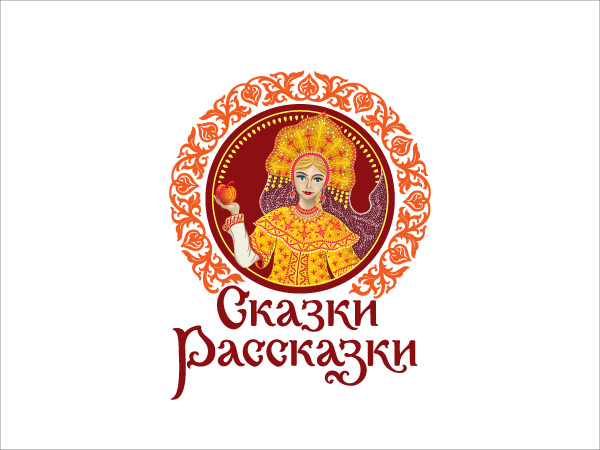 